Impact Language Rating Scale Report SummaryStudent NameAmazing SpidermanStudent NameAmazing SpidermanParent NamePirates of the Amazing IslandParent NamePirates of the Amazing IslandTeacher NameSuperhero TeacherTeacher NameSuperhero TeacherClinician NameAdriana LaviClinician NameAdriana LaviClinician's Rating Scale ScoresClinician's Rating Scale ScoresBased on observations and information obtained in the raing scale, Amazing presented with strengths in the following areas:Understanding of Spoken Language
Social Interactions
Language and LiteracyBased on observations and information obtained in the raing scale, Amazing presented with strengths in the following areas:Understanding of Spoken Language
Social Interactions
Language and LiteracyBased on observations and information obtained in the raing scale,Amazing presented with weaknesses in the following areas:Language Processing and Integration
Oral ExpressionBased on observations and information obtained in the raing scale,Amazing presented with weaknesses in the following areas:Language Processing and Integration
Oral ExpressionTeacher's Rating Scale ScoresTeacher's Rating Scale ScoresParent's Rating Scale ScoresParent's Rating Scale ScoresAdditional Observations:Additional observations go hereAdditional Observations:Additional observations go hereRecommendations:Additional recommendations go hereRecommendations:Additional recommendations go hereClinician's Signature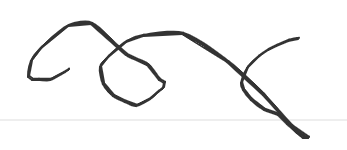 